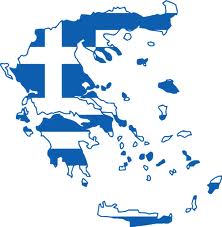 Greece – Technological Educational Institute of PiraeusBasic information:T.E.I.  Piraeus’s is located in Western Attica in the Municipality of Egaleo, alongside P. Ralli and Thivon Street. The buildings are located on the edge of the historic Elaionas area of Athens, where philosophers used to teach in ancient times (e.g. Plato’s Academia). TEI Piraeus consists of Faculty of Engineering and Faculty of Management and Finance.Useful links:Official website of TEI Piraeus: http://www.teipir.gr/erasmus/euoffice.files/Page1122.htmGuide for incoming students: http://www.teipir.gr/erasmus/documents/Newcomers_Survival_Guide%20_v007.pdfTransport:By plane  www.studentagency.czBus and train connection http://www.vtt.cz/informace/express-bus-line-atheny-prahaLocal bus connection in Athens : http://www.oasa.gr/?lang=enCourses and syllabi You can get current offer of courses for incoming Erasmus+ students on the following link: http://www.teipir.gr/erasmus/documents/TEI%20SYLLABUS.pdf For detailed information (syllabi) please contact the International Office of TEI Piraeus. Academic yearEach academic year consists of two semesters – winter and spring; each one is followed by an examination period. You can check exact days on the following webpage:http://www.teipir.gr/erasmus/euoffice.files/Page1264.htm Application and registration:Firstly you have to apply at your home university. If you are nominated, TEI Piraeus will receive an official nomination from your home university stating that you have been selected. After that, it is necessary to send few documents to TEI Piraeus. Essential information which should be included is:Full name of the studentContact telephone number and e-mail addressField of studiesApplication Documents (Application Form, Transcript Records and Learning Agreement) Once you are formally accepted you will receive an e-mail letter of Acceptance and a welcome package.Application deadlinesfor the winter semester		30 Mayfor the spring semester		30 NovemberArrival and accommodation:You can find all information how to get to TEI Piraeus in Guide for incoming students (see above)AccommodationTEI Piraeus does not have its own student accommodation facilities. You need to arrange some accommodation at your own. For some useful links look on the following webpage: http://www.teipir.gr/erasmus/euoffice.files/Page1168.htm Public holidays in Greece:1 January	New Year’s Day6 January	Epiphany / Theophanyvariable	Clean Monday / Shrove Monday (Easter – 41 days)25 March	Annunciation / Independence Dayvariable	Easter (Good Friday, Easter, Easter Monday)1 May	Labour Dayvariable	Pentecost / Whit Sunday (Easter + 49 days)variable 	Pentecost Monday / Whit Monday (Easter + 50 days)15 August	Assumption / Dormition of the Holy Virgin28 October	Ochi Day25 December	Christmas26 December	Glorifying Mother of GodProfession Specific Holidays30 January	The Three Holy Hierarchs17 November	Polytechneio Don’t forget to pack:valid passport or personal IDhealth insurance cardstudent carddebit / credit cardall necessary documentspassport photosInternational office contact:Address: 	TEI Piraeus Petrou Ralli & Thevon 250, Building A- Office A-015, Aegaleo 12244, Hellas (Opening Hours: 	Monday- Friday 09:00 – 14:00)LLP – Erasmus+ Coordinatorfor Tourism Management 	KIKILIA Katerina	+30 210 341 6275	katkik4@yahoo.comfor Accounting	Prof. PATSIKAS Stylianos	+30 210 538 1433	spatsikas@yahoo.comfor others check http://www.teipir.gr/erasmus/euoffice.files/Page376.htm  